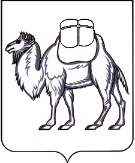 ТЕРРИТОРИАЛЬНАЯ ИЗБИРАТЕЛЬНАЯ КОМИССИЯГ. УСТЬ-КАТАВАРЕШЕНИЕО внесении изменений в состав Участковой избирательной комиссии избирательного участка № 1310На основании поступивших заявлений членов Участковой избирательной комиссии избирательного участка № 1310 Дзюбы Натальи Витальевны, Абзгильдиной Надежды Владимировны, Чупурновой Валентины Ивановны о выходе из состава Участковой избирательной комиссии избирательного участка № 1310, руководствуясь ст. 29 № 67-ФЗ от 12.06.2002 г. «Об основных гарантиях избирательных прав и права на участие в референдуме граждан Российской Федерации», а также в соответствии с поступившими заявлениями:Территориальная избирательная комиссия г. Усть-Катав РЕШАЕТ:Ввести в состав Участковой избирательной комиссии избирательного участка № 1310:- члена комиссии с правом решающего голоса Бересневу Тамару Ивановну, 11.05.1966 г.р., библиотекарь Тюбелясской сельской библиотеки – филиал № 5 МКУК ЦБС, образование среднее специальное, выдвинутую в состав Участковой избирательной комиссии избирательного участка № 1310 Усть-Катавским местным отделением Челябинского регионального отделения Всероссийской политической партии "ЕДИНАЯ РОССИЯ";- члена комиссии с правом решающего голоса Ремезова Ирина Александровна, 29.06.1971 г.р., сторож Управления с. Тюбеляс, образование среднее специальное, выдвинута в состав Участковой избирательной комиссии избирательного участка № 1310 собранием избирателей по месту работы - Управление с. Тюбеляс;- члена комиссии с правом решающего голоса Иконникова Леонида Ивановича, 07.10.1976 г.р., ведущий специалист управления по безопасности Филиал АО «Усть-Катавский вагоностроительный завод» - «Усть-Катавский вагоностроительный завод им.  С.М. Кирова», образование высшее, выдвинутую в состав Участковой избирательной комиссии избирательного участка № 1310 Местным отделением Социалистической политической партии "СПРАВЕДЛИВАЯ РОССИЯ - ПАТРИОТЫ - ЗА ПРАВДУ" в г. Усть-Катав Челябинской области.Вывести из состава Участковой избирательной комиссии избирательного участка № 1310:- члена комиссии с правом решающего голоса Дзюбу Наталью Витальевну, выдвинутую в состав Участковой избирательной комиссии избирательного участка № 1310 Усть-Катавским местным отделением Всероссийской политической партии «ЕДИНАЯ РОССИЯ»;- члена комиссии с правом решающего голоса Абзгильдину Надежду Владимировну, выдвинутую в состав Участковой избирательной комиссии избирательного участка № 1310 собранием избирателей по месту работы - трудовой коллектив - МКУК ЦКС ДК с. Тюбеляс;- члена комиссии с правом решающего голоса Чупурнову Валентину Ивановну, выдвинутую в состав Участковой избирательной комиссии избирательного участка № 1310 Региональным отделением Социалистической политической партии "СПРАВЕДЛИВАЯ РОССИЯ - ПАТРИОТЫ - ЗА ПРАВДУ" в Челябинской области. 3. Назначить председателем участковой избирательной комиссии избирательного участка № 1310 Бересневу Тамару Ивановну. 4. Направить настоящее решение в Избирательную комиссию Челябинской области для исключения Бересневой Тамары Ивановны, Ремезовой Ирины Александровны, Иконникова Леонида Ивановича из резерва составов участковых избирательных комиссий.5. Направить настоящее решение в Участковую избирательную комиссию избирательного участка № 1310.Председатель комиссии 	______________ Д.В. МельниковаСекретарь комиссии	         ______________ С.О. Дыдыкина «30» августа 2021 года№ 22/75-5